 PROCEDURY REAGOWANIA NA CYBERPRZEMOC W SZKOLE1.Ujawnienie przypadku cyberprzemocy.Osobą zgłaszającą fakt prześladowania może być poszkodowany uczeń, jego rodzice lub inni uczniowie- świadkowie zdarzenia, nauczyciele. Dopuszczalne jest anonimowe zawiadomienie o akcie przemocy na terenie szkoły, np. poprzez list, e-mail, telefon.2.Ustalenie okoliczności zdarzenia i zabezpieczenie dowodówa) Jeśli wiedzę o zajściu posiada nauczyciel niebędący wychowawcą powinien przekazać informację wychowawcy klasy, który informuje o fakcie pedagoga szkolnego/psychologa szkolnego i dyrektora.b) Pedagog szkolny/Psycholog szkolny i dyrektor wspólnie z wychowawcą dokonują analizy zdarzenia i planują dalsze postępowanie, ustalenie ewentualnych świadków (w procedurze interwencyjnej możliwe jest zaangażowanie nauczyciela informatyki, szczególnie na etapie zabezpieczania dowodów i ustalania tożsamości sprawcy cyberprzemocy).c) Wszelkie dowody cyberprzemocy powinny zostać zabezpieczone i zarejestrowane przez nauczyciela, wychowawcę lub inną osobę, która ma taką możliwość. Należy zanotować datę i czas otrzymania materiału, treść wiadomości oraz, jeśli to możliwe, dane nadawcy (nazwę użytkownika, adres e-mail, numer telefonu komórkowego itp.) lub adres strony www, na której pojawiły się szkodliwe treści czy profil.d) Formy zabezpieczenia dowodów:• Telefon komórkowy Zapisanie wiadomości zarówno tekstowych, jak i nagranych na pocztę głosową w pamięci telefonu. • Komunikatory Skopiowanie rozmowy do dokumentu Word (lub innego edytora tekstu), zapisanie i wydrukowanie. Zapisanie zrzutu ekranu.• Strony serwisów społecznościowych, www Zachowanie kopii materiału za pomocą zrzutu ekranu • Czat Wydruk lub kopia zrzutu ekranu • E-mail Wydrukowanie wiadomości oraz przesłanie ją do nauczyciela lub pedagoga, który zajmuje się ustaleniem okoliczności zajścia. Zachowanie całości wiadomości, a nie tylko samego tekstu, jest bardziej pomocne, ponieważ zawiera informacje o jej pochodzeniu.e) Dokumentacja Należy sporządzić notatki służbowe z rozmów ze sprawcą, poszkodowanym, ich rodzicami oraz świadkami zdarzenia. Dokument powinien zawierać datę i miejsce rozmowy, personalia osób biorących w niej udział i opis ustalonego przebiegu wydarzeń.-Jeśli rozmowa przebiegała w obecności świadka (np. wychowawcy) podpisuje on notatkę po jej sporządzeniu. -Jeśli zostały zabezpieczone dowody cyberprzemocy, należy je również włączyć do dokumentacji pedagogicznej (wydruki, opis, itp.).3.Analiza zdarzenia przez wychowawcę, psychologa, pedagoga oraz dyrektora w sytuacji gdy sprawca jest uczniem szkoły.-Jeśli sprawca lub/i jego rodzice odmawiają współpracy lub niestawiają się do szkoły, dyrektor szkoły pisemnie powiadamia o zaistniałej sytuacji policję lub /i sąd . -W sytuacji, gdy szkoła wykorzysta wszystkie dostępne jej środki wychowawcze (rozmowa z rodzicami, konsekwencje regulaminowe wobec ucznia, spotkania z pedagogiem, itp.), a ich zastosowanie nie przynosi pożądanych rezultatów, dyrektor zwraca się do Sądu Rodzinnego z zawiadomieniem o podjęcie odpowiednich środków wynikających z Ustawy o Postępowaniu w Sprawach Nieletnich. a)Działania wobec sprawcy przemocyRozmowa z uczniem-sprawcą przemocy o jego zachowaniu: 
• ustalenie okoliczności zajścia, wspólne zastanowienie się nad jego przyczynami i poszukanie rozwiązania sytuacji konfliktowej; • sprawca otrzymuje jasny i zdecydowany komunikat o tym, że szkoła nie akceptuje żadnych form przemocy;• omówienie z uczniem skutków jego postępowania i poinformowanie o konsekwencjach regulaminowych, które zostaną wobec niego zastosowane;• zobowiązanie sprawcy do zaprzestania swojego działania i usunięcia z sieci szkodliwych materiałów; 
• określenie sposobów zadośćuczynienia wobec ofiary cyberprzemocy;• jeśli w zdarzeniu brała udział większa grupa uczniów, należy rozmawiać z każdym z nich z osobna, zaczynając od lidera grupy;• brak konfrontacji sprawcy i ofiary cyberprzemocy.b)Powiadomienie rodziców sprawcy i omówienie z nimi zachowania dziecka: 
• rodzice sprawcy zostają poinformowani o przebiegu zdarzenia i zapoznają się z materiałem dowodowym, a także z decyzją w sprawie dalszego postępowania i podjętych przez szkołę środkach dyscyplinujących i wychowawczych wobec ich dziecka; 
• w miarę możliwości pozyskanie rodziców do współpracy i ustalenie jej zasad; 
• wspólne z rodzicami opracowanie projektu kontraktu dla dziecka, określającego zobowiązania ucznia, rodziców i przedstawiciela szkoły oraz konsekwencje nieprzestrzegania przyjętych wymagań i terminy realizacji zadań zawartych w umowie. c)Objęcie sprawcy opieką psychologiczno-pedagogiczną: • praca ze sprawcą powinna zmierzać w kierunku pomocy uczniowi w zrozumieniu konsekwencji swojego zachowania, w zmianie postawy i postępowania ucznia, w tym sposobu korzystania z nowych technologii. • w uzasadnionym przypadku skierowanie ucznia do specjalistycznej placówki i udział w programie terapeutycznym.d)Zastosowanie środków dyscyplinująco-wychowawczych wobec sprawcy cyberprzemocy:1.Celem sankcji wobec sprawcy cyberprzemocy jest:-zatrzymanie przemocy i zapewnienie poczucia bezpieczeństwa poszkodowanemu uczniowi; -wzbudzenie refleksji na temat swojego zachowania, zrozumienie krzywdy jaką spowodował i powstrzymanie przed podobnym zachowaniem w przyszłości; pokazanie społeczności szkolnej, że cyberprzemoc nie będzie tolerowana i że szkoła jest w stanie efektywnie zareagować w tego rodzaju sytuacjach.e)Podejmując decyzję o rodzaju kary należy wziąć pod uwagę: -rozmiar i rangę szkody – czy materiał został upubliczniony w sposób pozwalający na dotarcie do niego wielu osobom (określa to rozmiar upokorzenia jakiego doznaje ofiara), czy trudno jest wycofać materiał z sieci itp.;-czas trwania prześladowania – czy było to długotrwałe działanie, czy pojedynczy incydent; -świadomość popełnianego czynu – czy działanie było zaplanowane, a sprawca był świadomy, że wyrządza krzywdę koledze (niektóre akty cyberprzemocy popełniane są nieświadomie lub z niewielką świadomością konsekwencji), jak wiele wysiłku włożył w ukrycie swojej tożsamości itp.; - motywację sprawcy – należy sprawdzić, czy działanie sprawcy nie jest działaniem odwetowym w odpowiedzi na uprzednio doświadczone prześladowanie; -rodzaj rozpowszechnianego materiału4.Działania wobec ofiary przemocy1.Uczeń będący ofiarą cybeprzemocy ma możliwość otrzymania pomocy psychologiczno-pedagogicznej w następujących formach: wsparcia psychologicznego, porady (w aspekcie poczucia bezpieczeństwa i nie doprowadzenia do eskalacji prześladowań) oraz monitoringu. 2.Rodzice dziecka będącego ofiarą cyberprzemocy powinni być poinformowani o problemie i otrzymać wsparcie i pomoc ze strony szkoły. W rozmowie z nimi pedagog, psycholog lub wychowawca przedstawiają kroki, jakie zostały podjęte w celu wyjaśnienia zajścia oraz zapewnienia bezpieczeństwa poszkodowanemu uczniowi, a także, jeśli to wskazane, zaproponować rodzicom i dziecku pomoc specjalisty (psychologa, pedagoga).5.Ochrona świadków zgłaszających zdarzenie1. Osoba, której uczeń zaufał, informując o jakimkolwiek akcie przemocy, a więc także cyberprzemocy, ma obowiązek postępować tak, by swoim zachowaniem i działaniem nie narazić świadka zgłaszającego problem. 2. Postępowanie interwencyjne wymaga od wyjaśniającego sprawę dyskrecji i poufnego postępowania, należy wzbudzić zaufanie oraz poczucie bezpieczeństwa, wykazać zrozumienie i empatię. 3. Nie należy konfrontować świadka ze sprawcą, jako metoda wyjaśniania sprawy ze względu na bezpieczeństwo i nie narażanie go na odwet ze strony agresora. 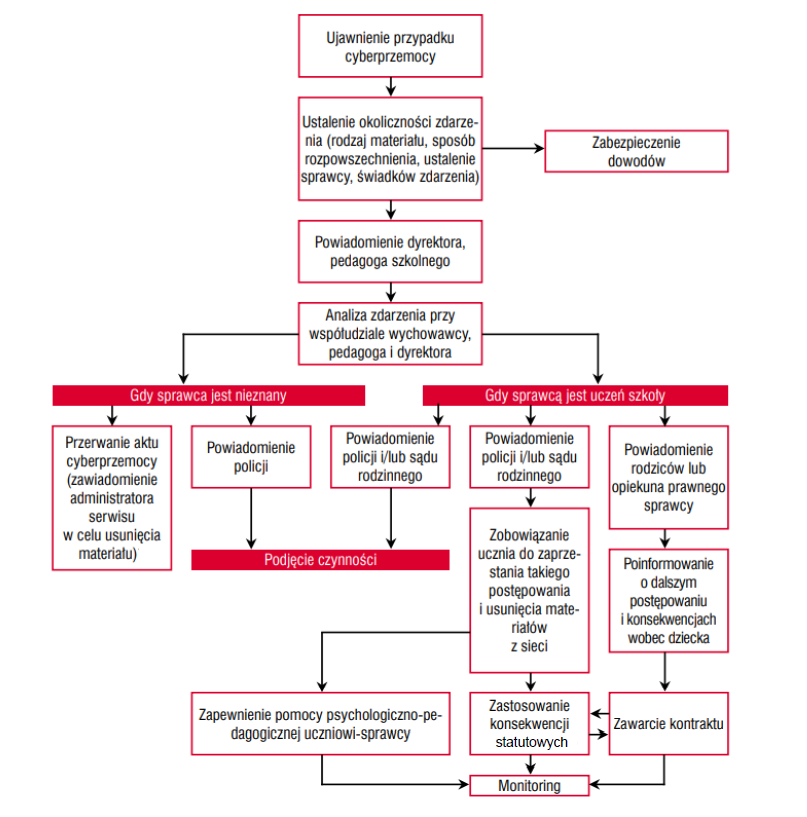 